LIKOVNA UMETNOSTLIKOVNA NALOGA: RISANJE S SENCAMIPozdravljeni sedmošolci!Današnja likovna naloga je malo boj zabavne narave. Risali boste s sencami. Kako?Potrebujete list papirja, pisalo, predmet, ki meče zanimivo senco in svetilko.Postavite poljuben predmet na podlago, ga osvetlite s svetilko in opazujte vrženo senco, ki jo meče predmet. Pri tem seveda potrebujete obilo domišljije in jasno vizualno predstavo. Iz sence ki nastane, dorišite s svinčnikom podobo, ki se vam porodi v mislih, kot kažejo primeri spodaj. Tam, kjer senca riše svojo obliko ni potrebno dodatno zamejevati sence s črto. Risba, ki jo dorišete senci, naj bo likovno dovršena (podrobnosti..). Senca naj bo izrazita in jasno vidna.Svojo mojstrovino fotografirajte in mi jo pošljite na vpogled 25. 5. 2020. na služben elektronski naslov. Fotografije naj bodo ostre in kvalitetne. Obvezno pripišite ime, priimek in razred.Predviden čas za izdelavo risbe je dve šolski uri (do 1. 6. 2020).Želim vam veliko ustvarjalne energije in veselja ob likovnem eksperimentiranju, učitelj Milan.https://www.youtube.com/watch?v=NInkH0ukCOI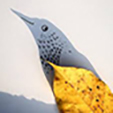 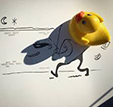 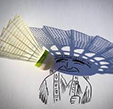 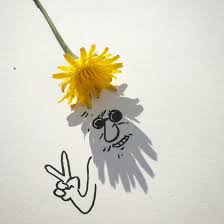 